Problem Solving 3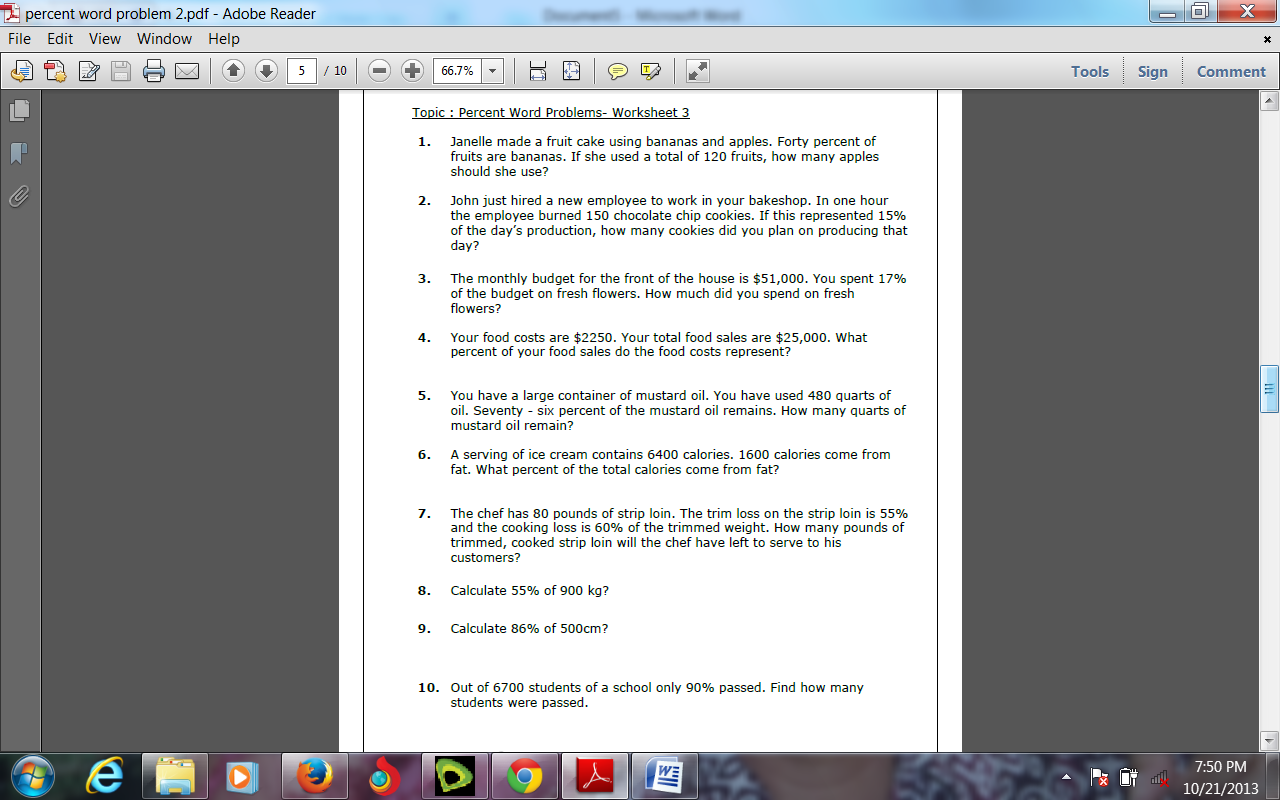 